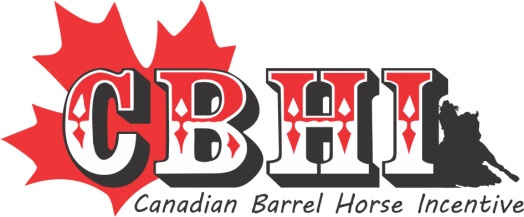 Open/Youth/Pee Wee Entry form     October  5th - 8th, 2017 ~ Ponoka, Ab (Calnash Arena)~~ 1 FORM PER HORSE ~~ **NO SELF PENNING** FULL DRESSOpen 4D Barrel Race: $2500 Added  $4500 Added CBHI money plus buckles in each D. 7/10 split. We pay each go. No short go, prizes for average in each D. No ABRA membership needed. Must run in both go’s to qualify for buckles & blankets. No selling spots. Refunds allowed up to Sept 26, 2017 minus a $25 admin fee. $10 office fee for changing horses for any reason.Youth3D Barrel Race: Must run in 2 go’s to qualify for blankets and prizes. We pay each go. No short go, prizes for average in each D. No ABRA membership needed. 1 sec split. Thurs/Friday only. You can roll you times to the open only if done by Sept 15, 2017.         (16 years of age and younger as of Jan 1 of the current year.) CBHI Added money at year end.Pee Wee Barrel Race: 1 Run on Friday,  Max of 15 entries. Prizes only. (8 years of age and younger as of Jan 1 of the current year. CBHI added money at year end.Thursday Warm Up Jackpot: $40 per Open entry, no warm up Youth jackpot. No ABRA membership required.**Open preferences are ONLY for pre entries. MUST BE POST MARKED BY SEPT 15 & paid in full.**Circle: 	Friday Only (1 run only),	 Fri/Sat, Fri/Sun, 	doesn’t matterI {we} herby make application to enter the above named horse{s} in the Canadian Barrel Horse Incentive Futurity & Derby. I {we} understand and agree to all the rulespertaining to the event, all of which I {we}have read and agree to the provisions contained therein as a part of this contract. I[we} hereby release and hold harmless the hostingfacility, the CBHI organization, their sponsors, agents, employees, servants, representatives, administrators, executors and assigns from any and all debt, unknown orunforeseen, anticipated or unanticipated, which the undersigned may have against the above named entitles in connection with the participation in the above named event. Irealize there are certain risks in any sport and I take full responsibility for myself and /or my child if an incident should occur.Owner signature :___________________________________/ Rider signature:__________________________________Date:____________________Parent/guardian signature:________________________________________________________________________ Date:_______________________Cheques payable to: CBHI, 51314 RRD 22 Parkland County, Ab T7Y 2H8Email transfer to: info@canadianbarrelincentive.com   Password   cbhi (must email entry at same time as well)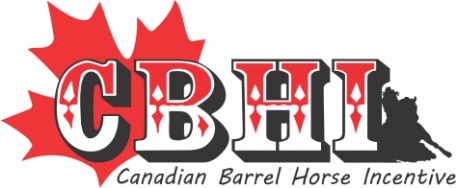 This form is only for CBHI eligible horses. * ALL INFORMATION MUST BE FILLED OUT ENTIRELY (MUST BE READABLE)– NO PAYOUT WILL BE ISSUED WITHOUT COMPLETE INFORMATION *NAME OFRIDER: ____________________________________________________________________________ADDRESS:____________________________________________________________________________________													POSTAL CODE:____________________________   PHONE:___________________________________________E-MAIL ADDRESS:___________________________________________________________________________NAME OF HORSE (REGISTERED):________________________________________________________________SIRE:____________________________________________________________________________________  CBHI EVENT: OPEN___$10 x 2 runs_($20 Total)___YOUTH__$10 x 2_runs_($20 Total)__PEEWEE___$10 x 1 run_PAYMENT: $_____________________ CHQ #:_____________  CASH:_________IMPORTANT – PLEASE READ* A copy of the horse’s registration papers or proof of parentage from UC Davis must accompany this form – no CBHI payout will be issued without proof of eligibility ** Please be aware that anyone misrepresenting a horse as CBHI eligible will be blacklisted from all future CBHI payouts indefinitely ( to the discretion of the CBHI board ) *CBHI 2017 Schedule Of Events**(All time are approximate)**A.   General Rules:  1. There are No Refunds of Entry Fees.  No Exceptions. 2. No membership is required to enter the CBHI Futurity & Derby and Open.3. Completion of entry form or payment of entry fees will indicate acceptance of all rules and regulations governing this event. If your horse has entered a CBHI event you must still supply a copy of the papers with your entry.(2 copies if Future Fortunes eligible)4. The Futurity and Derby are open to all ages and ability of contestants, men or women under 18 years of age will be required to have a parent/guardian on site.5.F/D Entrants / competitors and owners will be responsible for themselves and their Horses. All horses (fut/derby)will be subject to an examination to meet registration identification and numbering. Any horse examined and found to be of ineligible age or failing to meet registration description will be disqualified.* If a horse is found to have been entered under false pretense, the horse will be disqualified. No entry fees will be refunded. If you are at the 2 allotted times for numbering you will be disqualified with NO refunds.6. No signs, banners or posters shall be displayed without prior approval of the committee.7. F/D Horse/Rider substitutions will be allowed with a $50.00 substitution fee per change, and a vet or doctor’s affidavit confirming the individual’s or horses inability to compete. (family member substitution are still $50 per change) Last minute rider changes will be allowed before the 1st go with a $100 office fee.  No rider changes after the first go.             Absolutely NO selling spots after Sept 25. No late entry’s allowed after Sept 25.8. Contestants will be assigned stalling and parking. Any horse or tack that is found in a stall that has not been assigned will be fined $100 per stall. Fine shall be paid for by the contestant or its representative prior to any further participation in the event. If feeding at your trailer, hay nets must be used or you will be subject to a $50 fine.Absolutely no use of straw or peat moss in stalls. A fine will be issued if used.9.  All vehicles will park in the area designated by the Committee/ or Ponoka.10. Use of camping electrical outlets on grounds must be requested and paid for in advance. Camping/electrical passes must be displayed on the dash/or unit. Fines for units found plugged in without passes result in $50.00 fines per day in addition to regular fees.11. Damage willfully caused to any property, i.e. stalls, barns, etc., of the Committee, its lessee or subcontractors, shall be paid for by the contestant or its representative prior to any further participation in the event. All needles/syringes must be disposed in the sharps containers in the barn area. Anyone caught putting in the garbage will be issued a fine.12. ALL dogs must be confined to contestant’s trailer/camper area or on a leash at all times. NO dogs in the barns.13. In the interest of safety for our patrons, employees and contestants, anyone operating a motor vehicle to include golf carts and motor scooters in an unsafe manner may be immediately disqualified and asked to vacate the premises.14. The Committee will not tolerate abuse of any animal or person by any person while at the CBHI Fut/Derby/Open show in Ponoka, Ab.B. Payoff, Entry Fees, Deadlines & Eligibility Requirements: F/D1. An Entry fee will be deemed by the committee for the both the Futurity and Derby events, and will be posted on the official entry form. The Futurity & Derby shall consist of 2 Long Go Rounds, a Short Go, and an Average.  The Short Go qualifiers will be determined by a horse’s average.  In the event of a tie for last place qualifying for the short go, the fastest combined time of 2 runs will be taken between the contestants who are tied.  If this does not break the tie, both contestants will be invited to compete in the Short Go. The Average will be determined by a horse’s fastest qualifying time over the 2 Long Go’s and the Short Go time combined. These 2 will flip a coin for the blanket.2. Entry Fees may be split into 2 equal payments.  A minimum of half the entry fee must be received by the committee no later than Aug 1; the remainder is due by Sept 1.  Failing to meet the Aug 1 deadline will result in a $50.00 late fee.  A $50.00 late fee will be assessed with each late payment for each horse entered. All stall, ground, camping, and side pot fees must accompany your second payment.  No late entry’s excepted after Sept 25.3. The Futurity is open to horses 5 years of age and younger of the competing year.  To be eligible for the Futurity, the horse must NEVER have competed in ANY barrel race, including AQHA shows, play days, novice horse events, derbies, rodeos, etc. prior to December 1 of the previous year. To do so means forfeit of any and all fees paid and elimination from the futurity.  The Futurity Long go’s will be a 2D (two division event) with 1 second split determining the divisions. You have to enter the 2D. The short go and average will not have any split.4. The Derby is Open to horses 7 years of age and younger of the competing year.  There are no rules on prior competition for the Derby.  No horse may enter both the CBHI Futurity & Derby within the same year. The Derby will be a 2D (two division event) with 1 second split determining the divisions.  You have to enter the 2D. The short-go and average will not have any split.5. There will be a $25 charge for every NSF cheque.C. Payout will be as follows for both Futurity & Derby Events:1. Entry Fees + All Added Money will determine the Event Purse:a. Long Go 1 = 25% of Purse b. Long Go 2 = 25% of Purse c. Short Go = 10% of Pursed. Average = 40% of Purse2. In the event there are not enough individuals placed for payout monies allocated, the money will be split evenly amongst all placed contestants in a ground money format.3. Payout for the Futurity and Derby will try to be made the last day of completion of the Futurity and Derby. There will be a $25 fee if we have to replace your cheque. D. Race Rules:1. A horse/rider combination cannot change their draw position.  There are no trades for draw.  2. A maximum of three gate calls will be given, after which the horse and rider combination will be disqualified for that go-round.3. If a contestant competes out of turn, he/she will be fined $50.00.4. 45 gallon barrels, containing both ends, will be used.5. Contestants must wear long sleeve shirts, long pants, western hat or / helmet and boots during their competition. Shirt sleeves must be fully extended and fastened. Sponsor logos are permitted.  Contestant must have hat on head when entering the arena.6. Not following the clover-leaf pattern will result in a no time.  A broken pattern shall be defined as breaking the forward motion to retrace the tracks to finish the pattern or making more than the three turns of the clover-leaf pattern or crossing the finish line prior to completion of the run. If a contestant runs by a barrel and has to back up or turn around and retrace their tracks, this would be considered a broken pattern. There shall be no circling of barrels and the run shall be completed at race speed or remove yourself from arena. Failure to do so will result in a $50.00 fine. 7. A tipped barrel will be plus 5.8. Prior to the performances, the barrels shall not be set on the stakes or markers, unless done so by the committee.9. An electric timer will be used for all runs, and the race will be timed to the 1000th of a second. Should the timer malfunction a rerun will be given at the end of the race.  In the event a rerun is granted, any penalties incurred during the original run will be added to the rerun. The barrel markers (laser’s) are placed in the middle of the barrels as per WPRA rule.10. There will be NO reruns given if a horse falls, is pulled up by the ride or due to malfunction of contestant’s equipment.11. F/D If a horse qualifies for the short-go and does not run in the short-go, the horse will given a No Time.  A substitute will not be taken.12. Any questions or dispute which may arise during the course of the Event not covered by the above rules will be decided and settled by the committee whose decision will be final.Name:Complete Address:City/Prov & PostalCell & Ph# & emailHorses registered name:Open $65 x 2 runs$130Youth $35 x 2 runs$70Pee Wee $5 1 run$5Thurs Warm Up Jackpot$40 1 run$40CBHI $10/per go per division$10 x____ go’sHaul In$9 per horse for weekend*only if no stall bookedPower$28 per nightX ____nightsStalls2 nights $65, 3-$85, 4-$105X____nightsProgram$5 eachThurs TO’s9am-3pm (2 per horse allowed)____x$5Circle Hour:  9, 10, 11, 12, 1, 2Circle Hour:  9, 10, 11, 12, 1, 2TOTAL:October  5th-Thursday9:00amMove In & Office Opens &Time Only’s4:30pmOpen-Warm up jackpot (enter @ Ponoka) 6:30pm 1st go of CBHI youth & Continue on with open warm up jackpot (150 of open runs then youth, then start again in the open at 151)October 6th- Friday7:00amOffice Opens7:00amPre Booked Time Onlys Start (Fut & Derby Only)2:00pm1st go CBHI Open ,Pee Wee’s then 2nd go youth7-8pmNumbering of Fut/Der Horses in NW corner of barnOctober 7th-Saturday5:00am7-7:30Time Onlys (pay at gate)Open riding –no barrel work7-8amNumbering of Fut/Der Horses in NW corner of barn7:30amArena prep (closed)8:00am1st go of Futurity(starting with ss horses), ½ hour break, 1st go of Derby12:00pm½ of 2nd go CBHI open (200 runs reverse order)2pmNumbering of sale horses & Brand Inspector6:30pmHorse SaleOctober 8th- Sunday5am-7Time Onlys (pay at gate)October 8th- Sunday7-7:30Open riding –no barrel work7:30amArena Prep (closed)8am2nd go of Futurity, ½ hour break , Derby (reverse order)Super Stakes Presentation & Sharon Fergusson Memorial AwardSuper Stakes Presentation & Sharon Fergusson Memorial Award12pm2nd ½ 2nd go of the open (201 and on reverse order)4pmFuturity & Derby Short Go5pmPrize Presentations